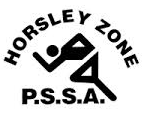 Horsley Zone Swimming Carnival 2021ResultsAge Swimming Champions 2021PlacingSchoolPoints1stHarrington St396.52ndCecil Hills2993rdSt Johns Park 209Smithfield184King Park107Cabramatta West93.5William Stimson89GPK77Kemps Creek71.5Fairfield Heights67Prairievale49Canley Heights22.5Bossley Park18Smithfield West12Edensor Park11Fairfield West5Horsley Park0NameSchoolJunior GirlDanica IsailovicGPKJunior BoyRichard TranFinn HullsSJPCecil Hills11 years GirlMalisa SengHarrington St11 years BoyLian KimSmithfieldSenior GirlAva VongsuthiSJPSenior BoyKurtis LyHarrington St